18.06.2020 – kl. IV - matematykaPrzerabiamy lekcję – Siatka i pole powierzchni prostopadłościanu                                                                                                        (podręcznik str.  229-236)Siatki prostopadłościanu i sześcianu znajdziesz w podręczniku na  str. 230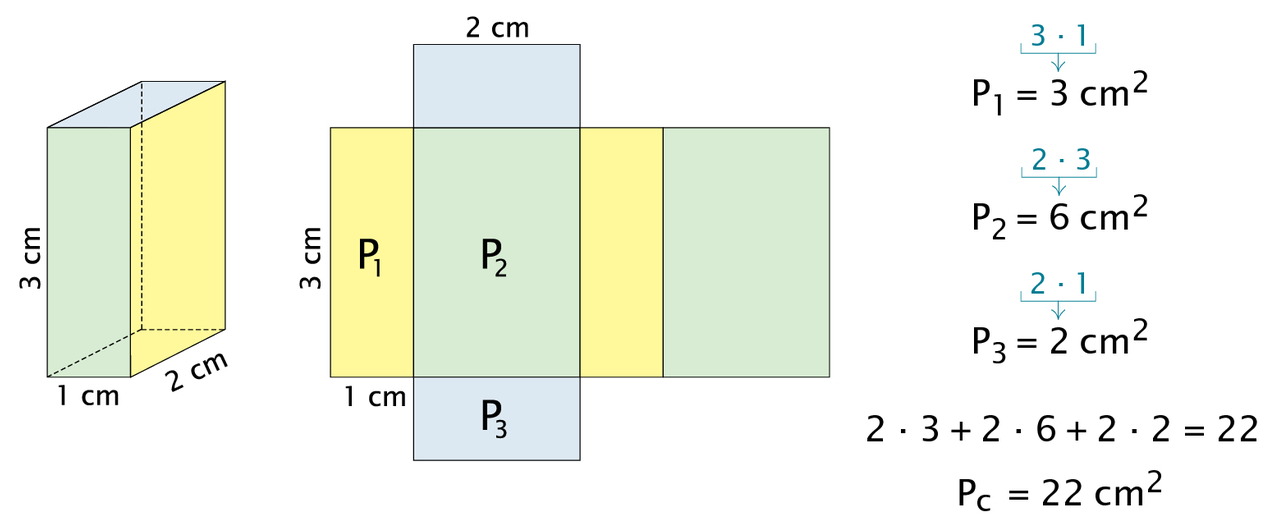 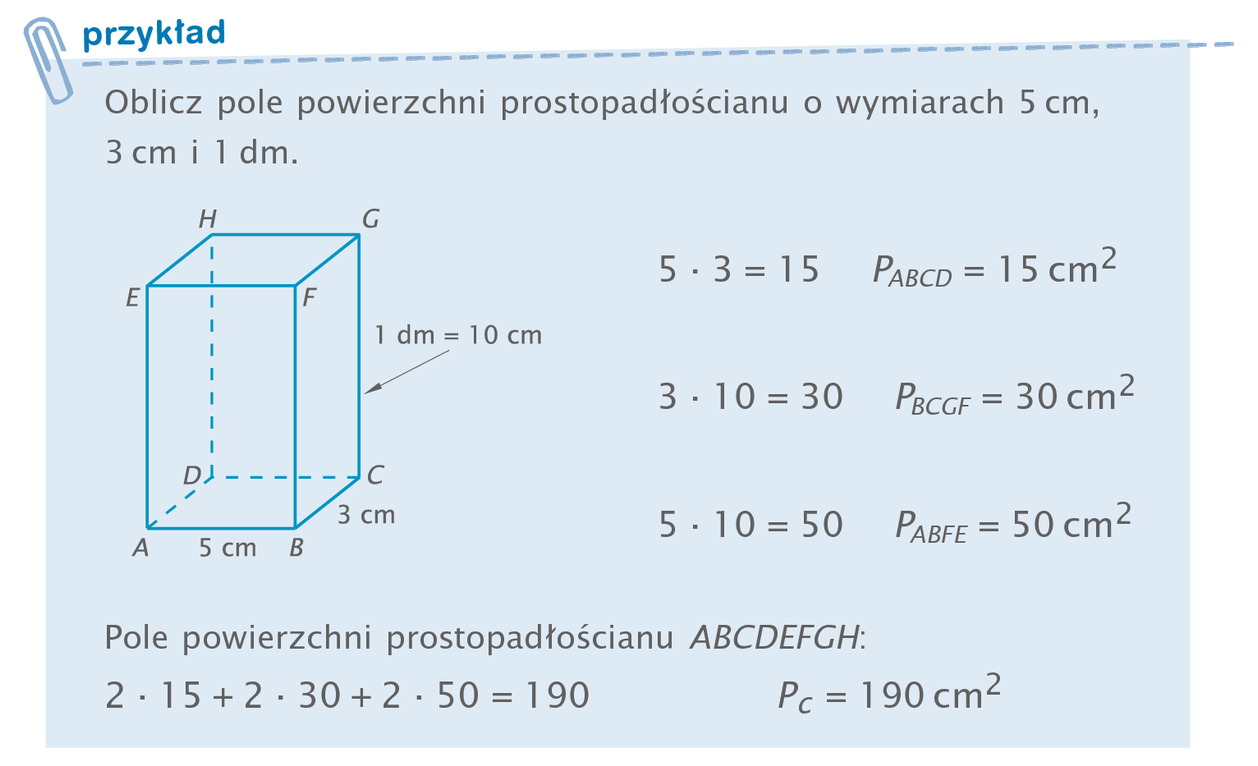 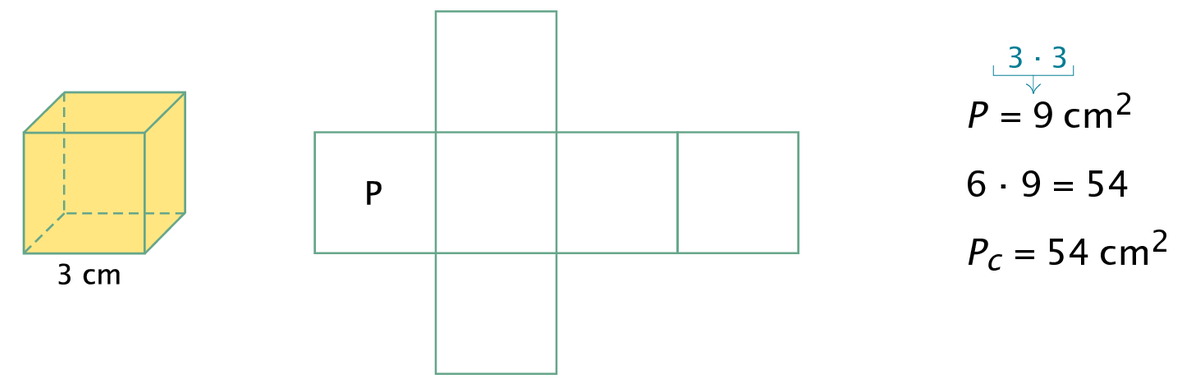 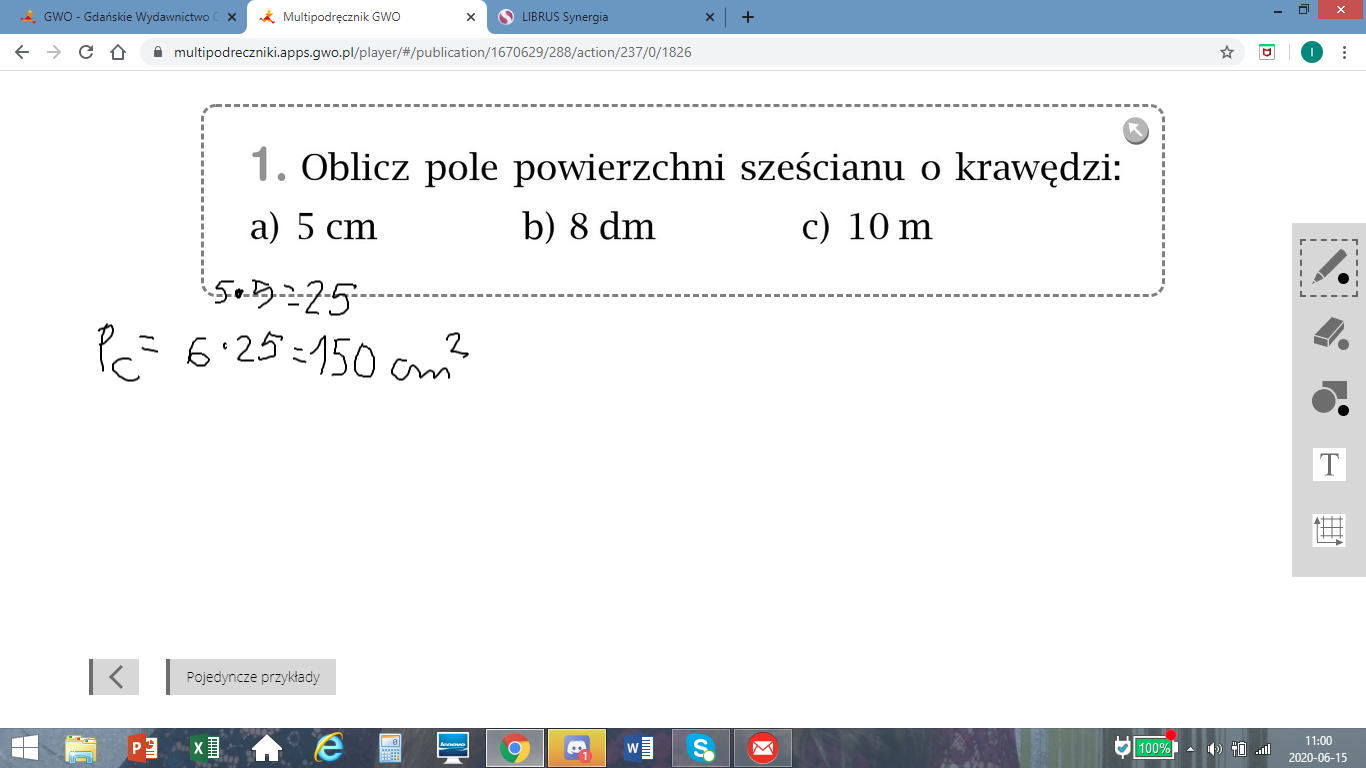 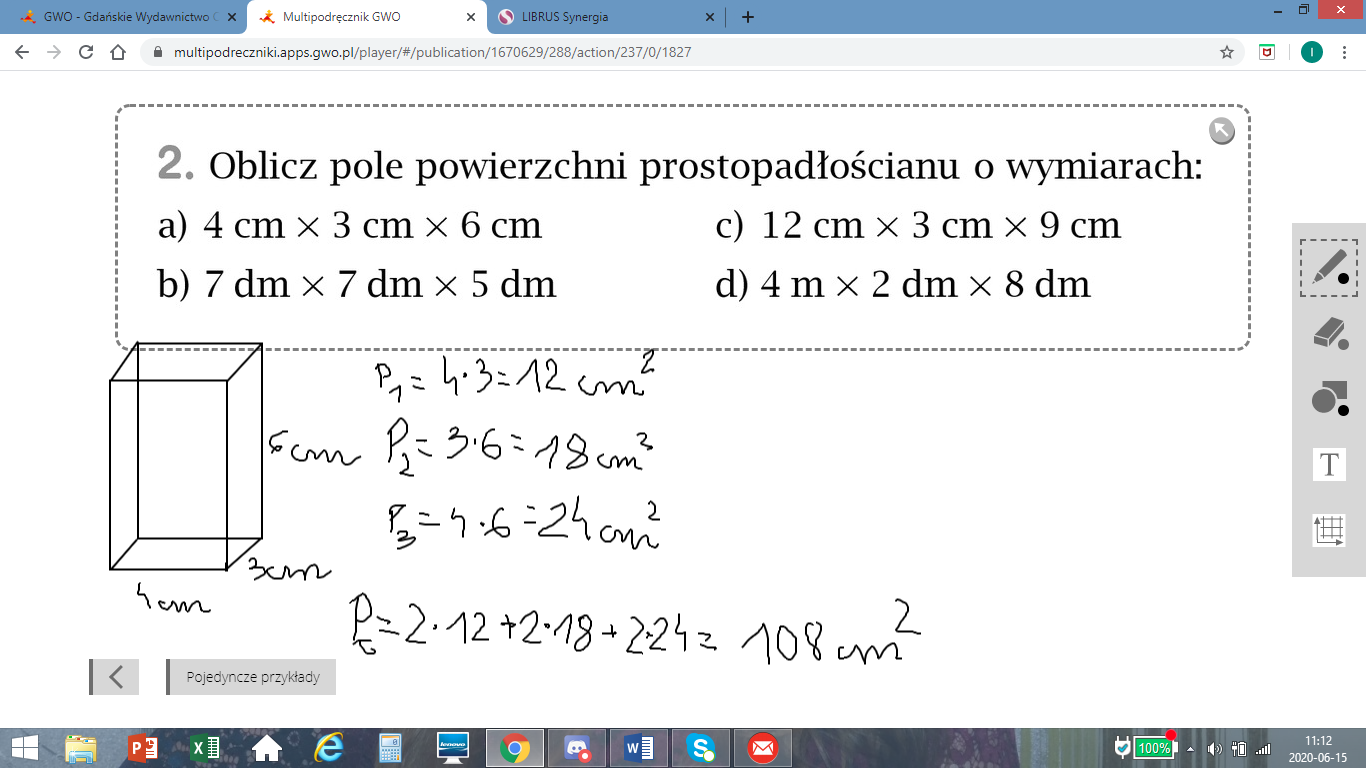 Dokończyć z podręcznika zad. 1 i 2 str. 235